Пояснительная записка.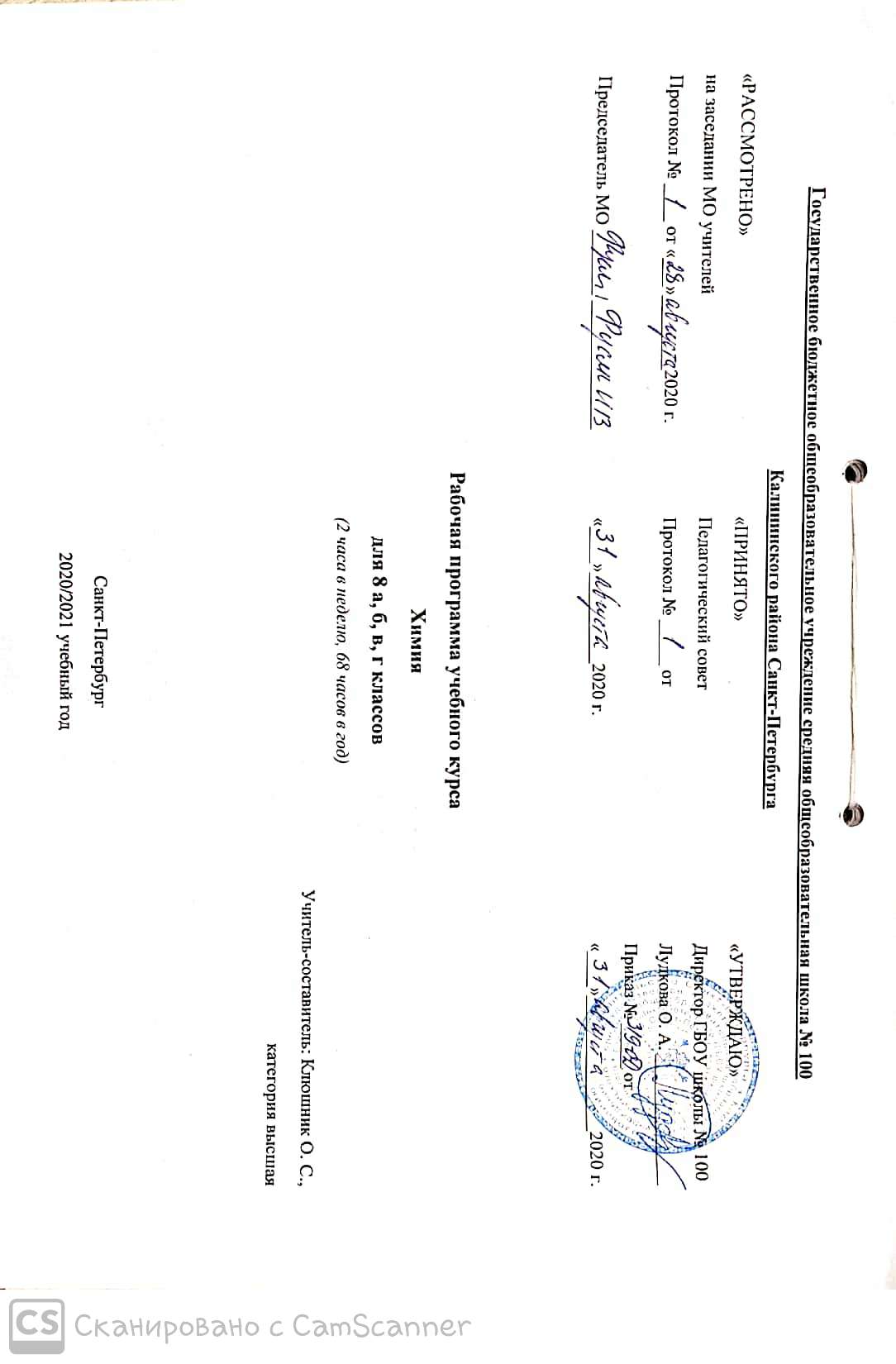 Программа по химии составлена на основе Фундаментального ядра содержания общего образования и Требований к результатам основного общего образования, представленных в федеральном государственном образовательном стандарте общего образования второго поколения. В ней также учитываются основные идеи и положения программы развития и формирования универсальных учебных действий для основного общего образования, соблюдается преемственность с программами начального общего образования.Программа конкретизирует содержание предметных тем образовательного стандарта, дает распределение учебных часов по разделам курса и рекомендуемую последовательность изучения тем и разделов учебного предмета с учетом межпредметных и внутрипредметных связей, логики учебного процесса, возрастных особенностей обучающихся. Программа выполняет две основные функции: информационно-методическая функция позволяет всем участникам образовательного процесса получить представление о целях, содержании, общей стратегии обучения, воспитания и развития обучающихся средствами данного учебного предмета. Организационно-планирующая функция предусматривает выделение этапов обучения, структурирование учебного материала, определение его количественных и качественных характеристик на каждом из этапов, в том числе для содержательного наполнения промежуточной аттестации обучающихся.Структура документаПрограмма включает пять разделов:пояснительную запискуосновное содержание с указанием часов, отводимых на изучение каждого блока минимальным перечнем лабораторных и практических работ, экскурсийтребования к уровню подготовки обучающихсякалендарно-тематическое планированиеперечень учебно-методического обеспеченияИзучение химии должно способствовать формированию у обучающихся научной картины мира, их интеллектуальному развитию, воспитанию нравственности, готовности к труду.Изучение химии направлено на достижение следующих целей:освоение важнейших знаний об основных понятиях и законах химии, химической символике;овладение умениями наблюдать химические явления, проводить химический эксперимент, производить расчеты на основе химических формул веществ и уравнений химических реакций;развитие познавательных интересов и интеллектуальных способностей в процессе проведения химического эксперимента, самостоятельного приобретения знаний в соответствии с возникающими жизненными потребностями;воспитание отношения к химии как к одному из фундаментальных компонентов естествознания и элементу общечеловеческой культуры;применение полученных знаний и умений для безопасного использования веществ и материалов в быту, сельском хозяйстве и на производстве, решения практических задач в повседневной жизни, предупреждения явлений, наносящих вред здоровью человека и окружающей среде.Общая характеристика учебного предмета.В содержании данного курса представлены основополагающие теоретические сведения по химии, включающие изучение состава и строения веществ, зависимости их свойств от строения, исследование закономерностей химических превращений и путей управления ими в целях получения веществ, материалов, энергии.Содержание учебного предмета включает сведения о неорганических веществах, их строении и свойствах, а также химических процессах, протекающих в окружающем мире. Теоретическую основу изучения неорганической химии составляют атомно-молекулярное учение, периодический закон  Д. И. Менделеева с краткими сведениями о строении атомов, видах химической связи, закономерностях протекания химических реакций. В изучении курса значительная роль отводится химическому эксперименту.В качестве ценностных ориентиров химического образования выступают объекты, изучаемые в курсе химии, к которым у обучающихся формируется ценностное отношение. При этом ведущую роль играют познавательные ценности, так как данный учебный предмет входит в группу предметов познавательного цикла.Основу познавательных ценностей составляют научные знания и научные методы познания. Познавательные ценностные ориентации, формируемые в процессе изучения химии, проявляются в признании:ценности научного знания, его практической значимости, достоверности;ценности химических методов исследования живой и неживой природы.Развитие познавательных ценностных ориентаций содержания курса химии позволяет сформировать:уважительное отношение к созидательной, творческой деятельности;понимание необходимости здорового образа жизни;потребность в безусловном выполнении правил безопасного использования веществ в повседневной жизни;созидательный выбор будущей профессиональной деятельности.Курс химии обладает возможностями для формирования коммуникативных ценностей, основу которых составляют процесс общения и грамотная речь. Коммуникативные ценностные ориентации курса способствуют:правильному использованию химической терминологии и символики;развитию потребности вести диалог, выслушивать мнений оппонента, участвовать в дискуссии;развитию умения открыто выражать и аргументированно отстаивать свою точку зрения.Результаты обучения.Изучение химии в основной школе дает возможность достичь следующих результатов в направлении личностного развития:формирование чувства гордости за российскую науку;формирование целостного мировоззрения, соответствующего современному уровню развития науки и общественной практики, а также социальному, культурному, языковому и духовному многообразию современного мира;формирование ответственного отношения к учению, готовности и способности к саморазвитию и самообразованию на основе мотивации к обучению и познанию, выбору профильного образования на основе информации о существующих профессиях и личных профессиональных предпочтений, осознанному построению индивидуальной образовательной траектории с учетом устойчивых познавательных интересов;формирование коммуникативной компетентности в образовательной, общественно полезной, учебно-исследовательской, творческой и других видах деятельности; формирование ценности здорового и безопасного образа жизни; усвоение правил индивидуального и коллективного безопасного поведения в чрезвычайных ситуациях, угрожающих жизни и здоровью людей;формирование познавательной и информационной культуры, в том числе развитие навыков самостоятельной работы с учебными пособиями, книгами, доступными инструментами и техническими средствами информационных технологий;формирование основ экологического сознания на основе признания ценности жизни во всех ее проявлениях и необходимости ответственного, бережного отношения к окружающей среде;развитие готовности к решению творческих задач, умения находить адекватные способы поведения и взаимодействия с партнерами во время учебной и внеучебной деятельности, способности оценивать проблемные ситуации и оперативно принимать ответственные решения в различных продуктивных видах деятельности (учебная поисково-исследовательская, клубная, проектная, кружковая и т.д.);Метапредметными результатами освоения основной образовательной программы основного общего образования является формирование универсальных учебных действий (УУД):1. Регулятивные УУД:самостоятельно обнаруживать и формулировать учебную проблему, определять цель учебной деятельности;выдвигать версии решения проблемы, осознавать конечный результат, выбирать из предложенных и искать самостоятельно средства достижения цели;составлять (индивидуально или в группе) план решения проблемы;работая по плану, сверять свои действия с целью и, при необходимости, исправлять ошибки самостоятельно;в диалоге с учителем совершенствовать самостоятельно выработанные критерии оценки;обнаруживать и формулировать учебную проблему под руководством учителя;ставить цель деятельности на основе поставленной проблемы и предлагать несколько способов ее достижения;самостоятельно анализировать условия достижения цели на основе учёта выделенных учителем ориентиров действия в новом учебном материале;планировать ресурсы для достижения цели.Выпускник получит возможность научиться:самостоятельно ставить новые учебные цели и задачи;самостоятельно строить жизненные планы во временной перспективе;при планировании достижения целей самостоятельно и адекватно учитывать условия и средства их достижения;выделять альтернативные способы достижения цели и выбирать наиболее эффективный способ;адекватно оценивать свои возможности достижения цели определённой сложности в различных сферах самостоятельной деятельности.2. Познавательные УУД:анализировать, сравнивать, классифицировать и обобщать факты и явления;выявлять причины и следствия простых явлений;осуществлять сравнение, классификацию, самостоятельно выбирая основания и критерии для указанных логических операций;строить логическое рассуждение, включающее установление причинно-следственных связей;создавать схематические модели с выделением существенных характеристик объекта;составлять тезисы, различные виды планов (простых, сложных и т.п.);преобразовывать информацию из одного вида в другой (таблицу в текст и пр.);уметь определять возможные источники необходимых сведений, производить поиск информации, анализировать и оценивать её достоверность;осуществлять расширенный поиск информации с использованием ресурсов библиотек и сети интернета;считывать информацию, представленную с использованием ранее неизвестных знаков (символов) при наличии источника, содержащего их толкование;создавать модели и схемы для решения задач;переводить сложную по составу информацию из графического или символьного представления в текст и наоборот;устанавливать взаимосвязь описанных в тексте событий, явлений, процессов;участвовать в проектно-исследовательской деятельности;проводить наблюдение и эксперимент под руководством учителя; осуществлять выбор наиболее эффективных способов решения задач в зависимости от конкретных условий;давать определение понятиям;устанавливать причинно-следственные связи;обобщать понятия, осуществлять логическую операцию перехода от видовых признаков к родовому понятию, от понятия с меньшим объёмом к понятию с большим объёмом;осуществлять сравнение, классификацию, самостоятельно выбирая основания и критерии для указанных логических операций;строить классификацию на основе дихотомического деления (на основе отрицания);строить логическое рассуждение, включающее установление причинно-следственных связей;объяснять явления, процессы, связи и отношения, выявляемые в ходе исследования;объяснять явления, процессы, связи и отношения, выявляемые в ходе исследования;знать основы ознакомительного чтения;знать основы усваивающего чтения;уметь структурировать тексты (выделять главное и второстепенное, главную идею текста, выстраивать последовательность описываемых событий);ставить проблему, аргументировать её актуальность;самостоятельно проводить исследование на основе применения методов наблюдения и эксперимента.3. Коммуникативные УУД:самостоятельно организовывать учебное взаимодействие в группе (определять общие цели, распределять роли, договариваться друг с другом и т.д.);соблюдать нормы публичной речи и регламент в монологе и дискуссии;пользоваться адекватными речевыми клише в монологе (публичном выступлении), диалоге, дискуссии;формулировать собственное мнение и позицию, аргументировать их;координировать свою позицию с позициями партнёров в сотрудничестве при выработке общего решения;устанавливать и сравнивать разные точки зрения, прежде чем принимать решения и делать выбор;спорить и отстаивать свою позицию не враждебным для оппонентов образом;осуществлять взаимный контроль и оказывать в сотрудничестве необходимую взаимопомощь;организовывать и планировать учебное сотрудничество с учителем и сверстниками;определять цели и функции участников, способы взаимодействия; планировать общие способы работы;уметь работать в группе — устанавливать рабочие отношения, эффективно сотрудничать и способствовать продуктивной кооперации;интегрироваться в группу сверстников и строить продуктивное взаимодействие со сверстниками и взрослыми;учитывать разные мнения и интересы и обосновывать собственную позицию;Выпускник получит возможность научиться:продуктивно разрешать конфликты на основе учёта интересов и позиций     всех участников, поиска и оценки альтернативных способов разрешения    конфликтов;договариваться и приходить к общему решению в совместной деятельности, в том числе в ситуации столкновения интересов;брать на себя инициативу в организации совместного действия (деловое лидерство);владеть монологической и диалогической формами речи в соответствии с грамматическими и синтаксическими нормами родного языка;следовать морально-этическим и психологическим принципам общения и сотрудничества на основе уважительного отношения к партнёрам, внимания к личности другого, адекватного межличностного восприятия, готовности адекватно реагировать на нужды других, в частности оказывать помощь и эмоциональную поддержку партнёрам в процессе достижения общей цели совместной деятельности;Предметными результатами освоения основной образовательной программы основного общего образования являются:осознание объективной значимости основ химической науки как области современного естествознания, компоненте общей культуры и практической деятельности человека в условиях возрастающей «химизации» многих сфер жизни современного общества; осознание химических превращений неорганических и органических веществ как основы многих явлений живой и неживой природы; углубление представлений о материальном единстве мира;овладение основами химической грамотности: способностью анализировать и объективно оценивать жизненные ситуации, связанные с химией, навыками безопасного обращения с веществами, используемыми в повседневной жизни, умением анализировать и планировать экологически безопасное поведение в целях сбережения здоровья и окружающей среды;формирование первоначальных систематизированных представлений о веществах, их превращениях и практическом применении; овладение понятийным аппаратом и символическим языком химии на уровне, доступном подросткам;формирование умений устанавливать связи между реально наблюдаемыми химическими явлениями и процессами, происходящими в микромире атомов и молекул, объяснять причины многообразия веществ, зависимость их свойств от состава и строения, а также обусловленность применения веществ особенностями их свойств;приобретение опыта применения химических методов изучения веществ и их превращений: наблюдение за свойствами веществ, условиями протекания химических реакций; проведение опытов и несложных химических экспериментов с использованием лабораторного оборудования и приборов;умение оказывать первую помощь при отравлениях, ожогах и других травмах, связанных с веществами и лабораторным оборудованием;овладение приемами работы с информацией химического содержания, представленной в разной форме (в виде текста, формул, графиков, табличных данных, схем, фотографий и др.);создание основы для формирования интереса к расширению и углублению химических знаний и выбора химии как профильного предмета при переходе на ступень среднего (полного) общего образования, а в дальнейшем и в качестве сферы своей профессиональной деятельности.Учебно - тематический план 8 класс.Содержание тем учебного курса, 8 класс.Тема 1. Первоначальные химические понятия. (19 часов)Химия – наука о веществах, их свойствах и превращениях. Понятие о химическом элементе и формах его существования. Превращения веществ. Чистые вещества и смеси. Способы очистки смесей. Отличие химических реакций от физических явлений. Роль химии в жизни человека.Атомы и молекулы. Атомно - молекулярное учение. Простые и сложные вещества. Химический элемент. Закон постоянства состава вещества.Химическая символика. Знаки химических элементов и происхождение их названий. Химические формулы. Индексы и коэффициенты. Относительная атомная и молекулярные массы. Расчёт массовой доли химического элемента по формуле вещества.Понятие валентности. Составление химических формул по валентности. Определение валентности элементов по формулам веществ. Закон сохранения массы веществ, его значение. Химические уравнения. Типы химических реакций.Вычисления по химическим уравнениям.Демонстрация. Моделей молекул и атомов. Коллекция самородных элементов (на примере серы). Горение свечи на весах с поглощением продуктов горения. Разложение малахита. Горение магния.Лабораторные опыты. Рассмотрение веществ с различными физическими свойствами. Разделение смесей. Химические явления (прокаливание медной проволоки, взаимодействие мела с кислотой). Реакции, иллюстрирующие основные признаки характерных реакций. Знакомство с образцами простых и сложных веществ. Образцы типичных металлов и неметаллов.Практикум.1. Правила техники безопасности при работе в химическом кабинете. Приёмы обращения с лабораторным штативом со спиртовкой, электронагревателем; изучение строения пламени.                                                                                2. Очистка поваренной соли.Тема 2. Кислород. Оксиды.  Горение. (5 часов)Кислород, его общая характеристика и нахождение в природе. Получение. Физические свойства кислорода. Химические свойства кислорода. Применение. Круговорот кислорода в природе.Воздух и его состав. Защита атмосферного воздуха от загрязнения.Горение и медленное окисление. Тепловой эффект химической реакции.Демонстрация. Знакомство с образцами оксидов, нефти, каменного угля и продуктами их переработки. Взаимодействие растворов едкого натра с хлорным железом. Получение, собирание и распознавание кислорода.Практикум3. Получение кислорода и изучение его свойств.Тема 3. Водород. (4 часа)Водород, его общая характеристика и нахождение в природе. Получение водорода в лаборатории и его физические свойства кислорода. Химические свойства водорода. Применение водорода.Демонстрация. Получение, собирание и распознавание водорода. Восстановление металлов водородом из их оксидов.Практикум.4. Получение водорода и изучение его свойств.Тема 4. Растворы. Вода. (8 часов)Растворы. Вода - растворитель. Растворимость веществ в воде. Массовая доля растворенного вещества. Вода. Анализ и синтез воды. Вода в природе и способы ее очистки. Физические и химические свойства воды.Вычисление массовой доли растворенного вещества в растворе.Демонстрация. Растворение веществ с различной растворимостью, растворение веществ в различных растворителях. Получение кристаллов солей. Растворение нитрата аммония. Взаимодействие натрия и кальция с водой.Практикум.5. Приготовление растворов солей с определенной массовой долей растворенного вещества.Тема 5: Количественные отношения в химии. (4 часа)Количество вещества. Моль. Молярная масса. Закон Авогадро. Молярный объем газов. Относительная плотность газов. Объемные отношения газов при химических реакциях.Вычисления с использованием понятий «количество вещества», «молярная масса», «молярный объем».Тема 6: Основные классы неорганических соединений. (10 часов)Оксиды: классификация, номенклатура, свойства, получение, применение.Основания: классификация, номенклатура, свойства, получение, применение. Физические и химические свойства оснований. Реакция нейтрализации.Кислоты: классификация, номенклатура, физические и химические свойства.Соли: классификация, номенклатура, свойства, получение. Физические и химические свойства солей.Генетическая связь между основными классами неорганических соединений.Демонстрация. Знакомство с образцами оксидов, оснований, кислот, солей. Реакция нейтрализации в присутствии индикатора. Генетическая связь между основными классами неорганических соединений.Лабораторные опыты. Взаимодействие оксида магния с кислотами. Взаимодействие углекислого газа с известковой водой. Получение осадков нерастворимых гидроксидов и изучение их свойств. Растворение железа и цинка в соляной кислоте. Вытеснение одного металла другим из раствора соли.Практикум.6. Решение экспериментальных задач по теме «важнейшие классы неорганических соединений».Тема 7: Периодический закон и периодическая система химических элементов Д.И. Менделеева. Строение атома. (8 часов)Классификация химических элементов. Амфотерные соединения. Периодический закон Д. И. Менделеева. Периодическая система химических элементов.Строение атома. Изотопы. Строение электронных оболочек атомов. Состояние электронов в атоме.Значение периодического закона. Жизнь и деятельность Д. И. Менделеева.Демонстрация. Коллекция самородных элементов. Различные варианты периодической системы. Модель строения атома водорода.Тема 8. Химическая связь. Строение вещества. (10 часов)Электроотрицательность химических элементов. Ковалентная связь. Полярная и неполярная ковалентная связь. Ионная связь. Металлическая связь. Водородная связь. Кристаллические решетки.Валентность и степень окисления. Правила вычисления степени окисления элементов.Окислительно - восстановительные реакции. Демонстрация. Образование нерастворимых, газообразных и малоионизирующих веществ. Модели кристаллических решеток ковалентных и ионных соединений. Коллекция соединений железа с различными степенями окисления. Горение фосфора.Материально - техническое обеспечение.Для обучения обучающихся основной школы в соответствии с требованиями Федерального государственного образовательного стандарта необходима реализация системно - деятельностного подхода. Системно - деятельностный подход требует постоянной опоры процесса обучения химии на демонстрационный эксперимент, практические занятия и лабораторные опыты, выполняемые обучающимися. Кабинет химии оснащён комплектом демонстрационного и лабораторного оборудования по химии для основной школы.В кабинете химии осуществляются как урочная, так и внеурочная формы учебно-воспитательной деятельности с обучающимися. Оснащение в большей части соответствует Перечню оборудования кабинета химии и включает различные типы средств обучения. Большую часть оборудования составляют учебно-практическое и учебно-лабораторное оборудование, в том числе комплект натуральных объектов, модели, приборы и инструменты для проведения демонстраций и практических занятий, демонстрационные таблицы, видео, медиа оснащение.В комплект технических и информационно-коммуникативных средств обучения входят: аппаратура для записей и воспроизведения аудио- и видеоинформации, компьютер, мультимедиа проектор, доска с интерактивной приставкой, коллекция медиа-ресурсов, выход в Интернет.Использование электронных средств обучения позволяет активизировать деятельность обучающихся, получать более высокие качественные результаты обучения; при подготовке к ЕГЭ обеспечивать самостоятельность в овладении содержанием курса. Формировать ИКТ-компетентность, способствующую успешности в учебной деятельности; формировать УУД.Натуральные объекты, используемые в обучении химии, включают в себя коллекции минералов и горных пород, металлов и сплавов, минеральных удобрений, пластмасс, каучуков, волокон и т. д. Ознакомление обучающихся с образцами исходных веществ, полупродуктов и готовых изделий позволяет получить наглядное представление об этих материалах, их внешнем виде, а также о некоторых физических свойствах.Химические реактивы и материалы. Обращение со многими веществами требует строгого соблюдения правил охраны труда, особенно при выполнении опытов самими обучающимися. Все необходимые меры предосторожности указаны в соответствующих документах и инструкциях.Химическая лабораторная посуда, аппараты и приборы. Химическая посуда подразделяется на две группы: для самостоятельного выполнения опытов обучающимися и для демонстрационных опытов. Модели. Объектами моделирования в химии являются атомы, молекулы, кристаллы, заводские аппараты, а также происходящие процессы. В преподавании химии используются модели кристаллических решёток алмаза, графита, серы, фосфора, оксида углерода(IV), поваренной соли, льда, йода, железа, меди, магния, наборы моделей атомов для составления шаростержневых моделей молекул.Учебные пособия на печатной основе. В процессе обучения химии используются следующие таблицы постоянного экспонирования: «Периодическая система химических элементов Д.И. Менделеева», «Таблица растворимости кислот, оснований и солей», «Электрохимический ряд напряжений металлов», «Круговорот веществ в природе» и др. Для организации самостоятельной работы обучающихся на уроках используют разнообразные дидактические материалы: тетради на печатной основе или отдельные рабочие листы — инструкции, карточки с заданиями разной степени трудности для изучения нового материала, самопроверки и контроля знаний обучающихся.Для обеспечения безопасного труда в кабинете химии имеется: противопожарный инвентарь, аптечка с набором медикаментов и перевязочных средств; инструкции по правилам охраны труда для обучающихся; журнал регистрации инструктажа по правилам охраны труда для обучающихся.Учебно-методическое обеспечение:Линия УМК по химии Г.Е.Рудзитиса, Ф.Г.Фельдмана. 8класс. Издательство «Просвещение» ФГОС.Химия, 8 кл. - Г.Е. Рудзитис, Ф.Г. Фельдман.Дополнительная литература:1. Гара, Н. Я. Химия: Задачник с «помощником». 8-9 классы : пособие для уч-ся образоват. учреждений/ Н. Н. Гара, Н. И. Габрусева. - М.:Просвещение, 2009.-96с.2. Гаршин, А. П. Неорганическая химия в схемах, рисунках, таблицах, формулах, химических реакциях. - 2-е изд., испр. и доп. - СПб.: Лань, 2006. – 288с3. Гузей, Л. С. Химия. Вопросы, задачи, упражнения, 8-9 кл: учебное пособие для общеобразовательных учреждений /Л. С. Гузей, Р. П., Суровцева.- Дрофа,2001.-288с.:ил.4. Павлов, Н. Н. Общая и неорг. Химия.- 2-е изд., перераб. И доп.- М.:Дрофа, 2002- 448 с.: ил.5. Химия. 8-9 кл.: контрольные работы к учебникам Л.С.Гузея, В.В.Сорокина, Р.П.Суровцевой «Химия-8» и «Химия-9».-М.:Дрофа, 2001.-192 с.Календарно - тематическое планирование. 8 класс. 2 часа в неделю, всего 68 часов.
Темы проектов:Великие химики.Водород, его свойства, применение.Кислоты.Основания.Соли.Оксиды.Воздух.Экологические проблемы при неправильном использовании веществ.Поурочно – тематическое планирование.Химия. 8 А класс. Клюшник О. С.Поурочно – тематическое планирование.Химия. 8 Б класс. Клюшник О. С.Поурочно – тематическое планирование.Химия. 8 В класс. Клюшник О. С.Поурочно – тематическое планирование.Химия. 8 Г класс. Клюшник О. С.№ п/пНаименование разделов и темКоличество часов (всего)Из них(количество часов)Из них(количество часов)№ п/пНаименование разделов и темКоличество часов (всего)Контрольные работыПрактические работы1Тема 1. Первоначальные химические понятия.19122Тема 2. Кислород. Оксиды, горение.513Тема 3. Водород.414Тема 4. Растворы. Вода.8115Тема 5.Количественные отношения в химии.45Тема 6.Основные классы неорганических соединений.10116Тема 7. Периодический закон и периодическая система химических элементов Д.И. Менделеева. Строение атома.817Тема 8. Химическая связь. Строение вещества. 101Итого:6856№ в теме/
№ п/пДатаТемаФормирование УУДФормирование УУДФормирование УУДФормирование УУДФормы диагностики и контроляЭлектронные образовательные ресурсы, дистанционные технологии.Тип урока№ в теме/
№ п/пДатаТемаПознавательныеРегулятивныеКоммуникативныеЛичностныеФормы диагностики и контроляЭлектронные образовательные ресурсы, дистанционные технологии.Тип урокаТема 1. Первоначальные химические понятия. (19 часов)Тема 1. Первоначальные химические понятия. (19 часов)Тема 1. Первоначальные химические понятия. (19 часов)Тема 1. Первоначальные химические понятия. (19 часов)Тема 1. Первоначальные химические понятия. (19 часов)Тема 1. Первоначальные химические понятия. (19 часов)Тема 1. Первоначальные химические понятия. (19 часов)Тема 1. Первоначальные химические понятия. (19 часов)Тема 1. Первоначальные химические понятия. (19 часов)Тема 1. Первоначальные химические понятия. (19 часов)1(1)Предмет химии. Химия как часть естествознания. Вещества и их свойства.Пробуют самостоятельно формулировать определения понятий (наука, природа, человек); выбирают  критерии для сравнения объектов; умеют классифицировать объекты.Ставят учебную задачу на основе соотнесения того, что известно и усвоено, и того, что ещё не известно.Позитивно относятся к процессу общения; умеют задавать вопросы, строить понятные высказывания, обосновывать и доказывать свою точку зрения.Оценивают свои и чужие слова.Устный опрос.http:school-collection.edu.ruхимия видеоопытыКомбинированный урок.2(2)Вещества и их свойства. Практическая работа №1 «Лабораторное оборудование и приёмы обращения с ним. Правила безопасной работы в химической лаборатории».Самостоятельно создают алгоритм деятельности при решении проблем творческого и поискового характера.Составляют план и определяют последовательность действий, сличают свой способ действий с эталоном.Владеют вербальными и невербальными средствами общения, осуществляют взаимоконтроль и взаимопмощь.Развитие познавательных интересовПрактическая работаПрактическая работа.3(3)Чистые вещества и смеси. Способы разделения смесей.Выбирают наиболее эффективные способы решения задач в зависимости от конкретных условий.Составляют план и определяют последовательность действий.Умеют или развивают способность брать на себя инициативу в организации совместного действия.Оценивают свои и чужие словаУстный опрос.http:school-collection.edu.ruхимия видеоопытыКомбинированный урок.4(4)Практическая работа №2 «Очистка загрязнённой поваренной соли».Самостоятельно создают алгоритм деятельности при решении проблем творческого и поискового характера.Составляют план и определяют последовательность действий, сличают свой способ действий с эталоном.Владеют вербальными и невербальными средствами общения, осуществляют взаимоконтроль.Усваивают новые виды деятельности.Практическая работа.Практическая работа.5(5)Физические и химические явления. Условия и признаки протекания химических реакций.Извлекают необходимую информацию из текстов различных жанров, выделяют объекты и процессы с точки зрения целого и частей.Составляют план и определяют последовательность действий.Учатся действовать с учётом позиции другого и согласовывать свои действия.Оценивают свои и чужие слова.Устный опрос.http:school-collection.edu.ruхимия видеоопытыУрок ознакомления с новым материалом.6(6)Атомы, молекулы и ионы. Вещества молекулярного и немолекулярного строения. Качественный и количественный состав веществ.Извлекают необходимую информацию из текстов различных жанров, выделяют объекты и процессы с точки зрения целого и частей.Составляют план и определяют последовательность действий.Учатся действовать с учётом позиции другого и согласовывать свои действия.Объясняют смысл своих оценок, мотивов и целей.Устный опрос.http:school-collection.edu.ruхимия видеоурокиКомбинированный урок.7(7)Простые и сложные вещества. Химический элемент.Извлекают необходимую информацию из текстов различных жанров, выделяют объекты и процессы с точки зрения целого и частей.Составляют план и определяют последовательность действийУчатся действовать с учётом позиции другого и согласовывать свои действия.Объясняют смысл своих оценок, мотивов и целей.Самостоятельная  работа.http:school-collection.edu.ruхимия видеоурокиКомбинированный урок.8(8)Язык химии. Знаки химических элементов, химические формулы. Относительная атомная масса химических элементов.Строят логические цепи рассуждений, устанавливают причинно-следственные связи, выполняют операции со знаками и символами.Составляют план и определяют последовательность действийУмеют или развивают способность брать на себя инициативу в организации совместного действия.Развитие познавательных интересовСамостоятельная работа.http:school-collection.edu.ruхимия видеоурокиКомбинированный урок.9(9)Закон постоянства состава веществ.Строят логические цепи рассуждений, устанавливают причинно-следственные связи, выполняют операции со знаками и символами.Составляют план и определяют последовательность действийУмеют или развивают способность брать на себя инициативу в организации совместного действияОбъясняют смысл своих оценок, мотивов и целей.Устный опросhttp:school-collection.edu.ruхимия видеоурокиКомбинированный урок.10(10)Относительная молекулярная масса.Устанавливают причинно-следственные связи, выполняют операции со знаками и символами.Составляют план и определяют последовательность действийУмеют или развивают способность брать на себя инициативу в организации совместного действия.Оценивают свои и чужие словаСамостоятельная  работа.http:school-collection.edu.ruхимия видеоурокиКомбинированный урок.11(11)Валентность химических элементов. Определение валентности элементов по формулам их соединений.Строят логические цепи рассуждений, устанавливают причинно-следственные связи, выполняют операции со знаками и символами.Составляют план и определяют последовательность действийУмеют или развивают способность брать на себя инициативу в организации совместного действия.Оценивают свои и чужие словаСамостоятельная  работа.http:school-collection.edu.ruхимия видеоурокиКомбинированный урок.12(12)Валентность химических элементов. Составление химических формул по валентности.Выбирают наиболее эффективные способы решения задач в зависимости от конкретных условий.Составляют план и определяют последовательность действий.Умеют или развивают способность брать на себя инициативу в организации совместного действия.Объясняют смысл своих оценок, мотивов и целей.Самостоятельная  работа.http:school-collection.edu.ruхимия видеоурокиКомбинированный урок.13(13)Атомно – молекулярное учение. Закон сохранения массы веществ. Выбирают наиболее эффективные способы решения задач в зависимости от конкретных условий.Составляют план и определяют последовательность действий.Умеют или развивают способность брать на себя инициативу в организации совместного действия.Объясняют смысл своих оценок, мотивов и целей.Самостоятельная  работа.http:school-collection.edu.ruхимия видеоурокиУрок ознакомления с новым материалом.14(14)Химические уравнения. Классификация химических реакций по числу и составу исходных и полученных веществ.Строят логические цепи рассуждений, устанавливают причинно-следственные связи, выполняют операции со знаками и символами.Составляют план и определяют последовательность действий.Обмениваются знаниями с другими членами группы для принятия эффективных совместных решений.Объясняют смысл своих оценок, мотивов и целей.Самостоятельная  работа.http:school-collection.edu.ruхимия видеоурокиУрок ознакомления с новым материалом.15(15)Химические уравнения. Классификация химических реакций по числу и составу исходных и полученных веществ. Строят логические цепи рассуждений, устанавливают причинно-следственные связи, выполняют операции со знаками и символами.Составляют план и определяют последовательность действий.Обмениваются знаниями с другими членами группы для принятия эффективных совместных решений.Объясняют смысл своих оценок, мотивов и целей.Самостоятельная  работа.http:school-collection.edu.ruхимия видеоурокиУрок ознакомления с новым материалом.16(16)Решение расчетных задач по химическим уравнениям.  Выдвигают гипотезы, предлагают способы их проверки, выводят следствия из имеющихся данных.Составляют план и определяют последовательность действий, сличают свой способ действий с эталоном.Умеют или развивают способность брать на себя инициативу в организации совместного действия.Объясняют смысл своих оценок, мотивов и целей.Самостоятельная  работа.http:school-collection.edu.ruхимия видеоурокиКомбинированный урок.17(17)Решение расчетных задач по химическим уравнениям.Выделяют и формулируют проблему, объекты и процессы с точки зрения целого и частей.Самостоятельно формулируют познавательную цель и строят действия в соответствии с ней.Умеют или развивают способность брать на себя инициативу в организации совместного действия.Объясняют смысл своих оценок, мотивов и целей.Самостоятельная  работа.http:school-collection.edu.ruхимия видеоурокиКомбинированный урок.18(18)Обобщение, систематизация, коррекция знаний, умений и навыков обучающихся по теме «Первоначальные химические понятия».Выбирают наиболее эффективные способы решения задач в зависимости от конкретных условий.Составляют план и определяют последовательность действийОбщаются и взаимодействуют с партнёрами по совместной деятельности или обмену информацией.Оценивают свои и чужие слова.Самостоятельная  работа.Урок-упражнение.19(19)Контрольная работа по теме «Первоначальные химические понятия».Контрольная работа.Урок контроля и оценки знаний.Тема 2. Кислород. Оксиды. Горение. (5 часов)Тема 2. Кислород. Оксиды. Горение. (5 часов)Тема 2. Кислород. Оксиды. Горение. (5 часов)Тема 2. Кислород. Оксиды. Горение. (5 часов)Тема 2. Кислород. Оксиды. Горение. (5 часов)Тема 2. Кислород. Оксиды. Горение. (5 часов)Тема 2. Кислород. Оксиды. Горение. (5 часов)Тема 2. Кислород. Оксиды. Горение. (5 часов)Тема 2. Кислород. Оксиды. Горение. (5 часов)Тема 2. Кислород. Оксиды. Горение. (5 часов)1(20)Кислород, его общая характеристика, нахождение в природе. Получение кислорода и его физические свойства. Озон. Круговорот кислорода в природе.Строят логические цепи рассуждений, устанавливают причинно-следственные связи, выполняют операции со знаками и символами.Составляют план и определяют последовательность действий.Умеют или развивают способность брать на себя инициативу в организации совместного действия.Объясняют смысл своих оценок, мотивов и целей.Устный опрос.http:school-collection.edu.ruхимия видеоопытыКомбинированный урок.2(21)Химические свойства кислорода. Оксиды.Качественные реакции на газообразное вещество кислород.Применение кислорода.Строят логические цепи рассуждений, устанавливают причинно-следственные связи, выполняют операции со знаками и символами.Составляют план и определяют последовательность действий.Умеют или развивают способность брать на себя инициативу в организации совместного действия.Объясняют смысл своих оценок, мотивов и целей.Самостоятельная  работа.http:school-collection.edu.ruхимия видеоопытыУрок ознакомления с новым материалом.3(22)Практическая работа №3 «Получение кислорода и изучение его свойств».Самостоятельно создают алгоритм деятельности при решении проблем творческого и поискового характера.Составляют план и определяют последовательность действий, сличают свой способ действий с эталоном.Умеют или развивают способность брать на себя инициативу в организации совместного действия.Объясняют смысл своих оценок, мотивов и целей.Практическая работа.Практическая работа.4(23)Воздух и его состав. Защита атмосферного воздуха от загрязнения.Извлекают необходимую информацию из текстов различных жанров, выделяют объекты и процессы с точки зрения целого и частей.Составляют план и определяют последовательность действийУмеют или развивают способность брать на себя инициативу в организации совместного действия.Оценивают свои и чужие слова.Устный опрос.http:school-collection.edu.ruхимия видеоопытыУрок – семинар.5(24)Горение и медленное окисление. Тепловой эффект химических реакций. Понятие об эндо- и экзотермических реакциях.Строят логические цепи рассуждений, устанавливают причинно-следственные связи, выполняют операции со знаками и символами.Составляют план и определяют последовательность действий.Умеют или развивают способность брать на себя инициативу в организации совместного действия.Объясняют смысл своих оценок, мотивов и целей.Самостоятельная  работа.http:school-collection.edu.ruхимия видеоопытыКомбинированный урок.Тема 3.  Водород. (4 часа)Тема 3.  Водород. (4 часа)Тема 3.  Водород. (4 часа)Тема 3.  Водород. (4 часа)Тема 3.  Водород. (4 часа)Тема 3.  Водород. (4 часа)Тема 3.  Водород. (4 часа)Тема 3.  Водород. (4 часа)Тема 3.  Водород. (4 часа)Тема 3.  Водород. (4 часа)1(25)Водород, его общая характеристика и нахождение в природе.Водород - химический элемент и простое вещество. Получение водорода в лаборатории и в промышленности.Строят логические цепи рассуждений, устанавливают причинно-следственные связи, выполняют операции со знаками и символами.Составляют план и определяют последовательность действий.Умеют или развивают способность брать на себя инициативу в организации совместного действия.Объясняют смысл своих оценок, мотивов и целей.Фронтальная беседа.http:school-collection.edu.ruхимия видеоопытыКомбинированный урок. Проектная деятельность.2(26)Физические и химические свойства водорода.Качественные реакции на газообразное вещество водород.Применение водорода.Строят логические цепи рассуждений, устанавливают причинно-следственные связи, выполняют операции со знаками и символами.Составляют план и определяют последовательность действийУмеют или развивают способность брать на себя инициативу в организации.Объясняют смысл своих оценок, мотивов и целей.Самостоятельная  работа.http:school-collection.edu.ruхимия видеоопытыКомбинированный урок.3(27)Методы обнаружения водорода. Применение водорода.Самостоятельно создают алгоритм деятельности при решении проблем творческого и поискового характера.Составляют план и определяют последовательность действий, сличают свой способ действий с эталоном.Умеют или развивают способность брать на себя инициативу в организации совместного действия.Объясняют смысл своих оценок, мотивов и целей.Групповая работа.http:school-collection.edu.ruхимия видеоопытыУрок – семинар.4(28)Практическая работа  №4 «Получение водорода и изучение его свойств».Самостоятельно создают алгоритм деятельности при решении проблем творческого и поискового характера.Составляют план и определяют последовательность действий, сличают свой способ действий с эталоном.Умеют или развивают способность брать на себя инициативу в организации совместного действия.Объясняют смысл своих оценок, мотивов и целей.Практическая работа.Практическая работа.Тема 4. Растворы. Вода. (8 часов)Тема 4. Растворы. Вода. (8 часов)Тема 4. Растворы. Вода. (8 часов)Тема 4. Растворы. Вода. (8 часов)Тема 4. Растворы. Вода. (8 часов)Тема 4. Растворы. Вода. (8 часов)Тема 4. Растворы. Вода. (8 часов)Тема 4. Растворы. Вода. (8 часов)Тема 4. Растворы. Вода. (8 часов)Тема 4. Растворы. Вода. (8 часов)1(29)Вода-растворитель. Растворы. Растворимость веществ в воде.Концентрация растворов.Извлекают необходимую информацию из текстов различных жанров, выделяют объекты и процессы с точки зрения целого и частей.Составляют план и определяют последовательность действий.Умеют или развивают способность брать на себя инициативу в организации совместного действия.Объясняют смысл своих оценок, мотивов и целей.Устный опрос.http:school-collection.edu.ruхимия видеоурокиУрок ознакомления с новым материалом.2(30)Массовая доля растворённого вещества. Расчёт массовой доли растворённого вещества в растворе.Выбирают наиболее эффективные способы решения задач в зависимости от конкретных условий.Составляют план и определяют последовательность действий.Умеют или развивают способность брать на себя инициативу в организации совместного действия.Объясняют смысл своих оценок, мотивов и целей.Самостоятельная работа.http:school-collection.edu.ruхимия видеоурокиУрок ознакомления с новым материалом.3(31)Решение расчетных задач на нахождение массовой доли вещества в растворе.Выбирают наиболее эффективные способы решения задач в зависимости от конкретных условий.Составляют план и определяют последовательность действий, сличают свой способ действий с эталоном.Общаются и взаимодействуют с партнёрами по совместной деятельности или обмену информацией.Учатся работать по алгоритму.Самостоятельная работа.http:school-collection.edu.ruхимия видеоурокиКомбинированный урок.4(32)Решение расчетных задач на разбавление растворов.Выбирают наиболее эффективные способы решения задач в зависимости от конкретных условий.Составляют план и определяют последовательность действий, сличают свой способ действий с эталоном.Общаются и взаимодействуют с партнёрами по совместной деятельности или обмену информацией.Учатся работать по алгоритму.Самостоятельная работа.http:school-collection.edu.ruхимия видеоурокиКомбинированный урок.5(33)Практическая работа  №5 «Приготовление раствора с заданной массовой долей растворённого вещества».Самостоятельно создают алгоритм деятельности при решении проблем творческого и поискового характера.Составляют план и определяют последовательность действий.Умеют или развивают способность брать на себя инициативу в организации совместного действия.Объясняют смысл своих оценок, мотивов и целей.Практическая работа.Практическая работа.6(34)Вода. Методы определения воды- анализ, синтез. Вода в природе и способы её очистки.Извлекают необходимую информацию из текстов различных жанров, выделяют объекты и процессы с точки зрения целого и частей.Составляют план и определяют последовательность действий.Учатся действовать с учётом позиции другого и согласовывать свои действияОбъясняют смысл своих оценок, мотивов и целей.Устный опрос.http:school-collection.edu.ruхимия видеоурокиКомбинированный урок.7(35)Физические и химические свойства воды. Круговорот воды в природе.Извлекают необходимую информацию из текстов различных жанров, выделяют объекты и процессы с точки зрения целого и частей.Составляют план и определяют последовательность действий.Учатся действовать с учётом позиции другого и согласовывать свои действия.Объясняют смысл своих оценок, мотивов и целей.Устный опрос.http:school-collection.edu.ruхимия видеоурокиКомбинированный урок.8(36)Контрольная работа по темам: « Кислород. Водород. Вода. Растворы».Контрольная работа.Урок контроля и оценки знаний.Тема 5. Количественные отношения в химии. (4 часа)Тема 5. Количественные отношения в химии. (4 часа)Тема 5. Количественные отношения в химии. (4 часа)Тема 5. Количественные отношения в химии. (4 часа)Тема 5. Количественные отношения в химии. (4 часа)Тема 5. Количественные отношения в химии. (4 часа)Тема 5. Количественные отношения в химии. (4 часа)Тема 5. Количественные отношения в химии. (4 часа)Тема 5. Количественные отношения в химии. (4 часа)Тема 5. Количественные отношения в химии. (4 часа)1(37)Количество вещества. Моль. Молярная масса.Извлекают необходимую информацию из текстов различных жанров, выделяют объекты и процессы с точки зрения целого и частей.Составляют план и определяют последовательность действий.Учатся действовать с учётом позиции другого и согласовывать свои действияОбъясняют смысл своих оценок, мотивов и целей.Фронтальная беседа.http:school-collection.edu.ruхимия видеоурокиУрок ознакомления с новым материалом.2(38)Закон Авогадро. Молярный объем газов.Выбирают наиболее эффективные способы решения задач в зависимости от конкретных условий.Составляют план и определяют последовательность действий.Умеют или развивают способность брать на себя инициативу в организации совместного действия.Объясняют смысл своих оценок, мотивов, целей.Фронтальная беседа.http:school-collection.edu.ruхимия видеоурокиУрок ознакомления с новым материалом.3(39)Объёмные отношения газов при химических реакциях.Выбирают наиболее эффективные способы решения задач в зависимости от конкретных условий.Составляют план и определяют последовательность действий.Умеют или развивают способность брать на себя инициативу в организации совместного действия.Объясняют смысл своих оценок, мотивов, целей.Устный опрос.http:school-collection.edu.ruхимия видеоурокиКомбинированный урок.4(40)Решение расчётных задач по химическим уравнениям реакций: проведение расчетов на основе уравнений реакций: количества вещества, массы или объема по количеству вещества, массе или объему одного из реагентов или продуктов реакции.Выбирают наиболее эффективные способы решения задач в зависимости от конкретных условий.Составляют план и определяют последовательность действий.Умеют или развивают способность брать на себя инициативу в организации совместного действия.Объясняют смысл своих оценок, мотивов, целей.Самостоятельная работа.http:school-collection.edu.ruхимия видеоурокиКомбинированный урок.Тема 6. Основные классы неорганических соединений. (10 часов)Тема 6. Основные классы неорганических соединений. (10 часов)Тема 6. Основные классы неорганических соединений. (10 часов)Тема 6. Основные классы неорганических соединений. (10 часов)Тема 6. Основные классы неорганических соединений. (10 часов)Тема 6. Основные классы неорганических соединений. (10 часов)Тема 6. Основные классы неорганических соединений. (10 часов)Тема 6. Основные классы неорганических соединений. (10 часов)Тема 6. Основные классы неорганических соединений. (10 часов)Тема 6. Основные классы неорганических соединений. (10 часов)1(41)Оксиды. Классификация. Номенклатура. Физические и химические свойства оксидов. Получение. Применение.Строят логические цепи рассуждений, устанавливают причинно-следственные связи, выполняют операции со знаками и символами.Составляют план и определяют последовательность действий.Учатся действовать с учётом позиции другого и согласовывать свои действия.Оценивают свои и чужие словаСамостоятельная работа.http:school-collection.edu.ruхимия видеоопытыКомбинированный урок.2(42)Основания. Классификация. Номенклатура. Получение.Строят логические цепи рассуждений, устанавливают причинно-следственные связи, выполняют операции со знаками и символами.Составляют план и определяют последовательность действий.Умеют или развивают способность брать на себя инициативу в организации совместного действия.Оценивают свои и чужие слова.Самостоятельная работа.http:school-collection.edu.ruхимия видеоопытыУрок ознакомления с новым материалом.3(43)Физические и химические свойства оснований. Реакция нейтрализации.Строят логические цепи рассуждений, устанавливают причинно-следственные связи, выполняют операции со знаками и символами.Составляют план и определяют последовательность действий.Умеют или развивают способность брать на себя инициативу в организации совместного действия.Оценивают свои и чужие слова.Самостоятельная работа.http:school-collection.edu.ruхимия видеоопытыУрок ознакомления с новым материалом.4(44)Кислоты. Классификация. Номенклатура. Физические и химические свойства кислот. Индикаторы. Изменение окраски индикаторов в различных средах. Получение и применение кислот. Вытеснительный ряд металлов Н. Н. Бекетова.Строят логические цепи рассуждений, устанавливают причинно-следственные связи, выполняют операции со знаками и символами.Составляют план и определяют последовательность действий.Умеют или развивают способность брать на себя инициативу в организации совместного действия.Оценивают свои и чужие слова.Самостоятельная работа.http:school-collection.edu.ruхимия видеоопытыУрок ознакомления с новым материалом.5(45)Соли. Классификация. Номенклатура. Способы получения солей. Применение солей.Строят логические цепи рассуждений, устанавливают причинно-следственные связи, выполняют операции со знаками и символами.Составляют план и определяют последовательность действий.Умеют или развивают способность брать на себя инициативу в организации совместного действия.Оценивают свои и чужие слова.Самостоятельнаяработа.http:school-collection.edu.ruхимия видеоопытыУрок ознакомления с новым материалом.6(46)Физические и химические свойства солей.Строят логические цепи рассуждений, устанавливают причинно-следственные связи, выполняют операции со знаками и символами.Составляют план и определяют последовательность действий.Умеют или развивают способность брать на себя инициативу в организации совместного действия.Оценивают свои и чужие словаСамостоятельная работа.http:school-collection.edu.ruхимия видеоопытыУрок ознакомления с новым материалом.7(47)Генетическая связь между классами неорганических соединений.Строят логические цепи рассуждений, устанавливают причинно-следственные связи, выполняют операции со знаками и символами.Составляют план и определяют последовательность действий.Умеют или развивают способность брать на себя инициативу в организации совместного действия.Объясняют смысл своих оценок, мотивов и целей.Самостоятельная работа.http:school-collection.edu.ruхимия видеоурокиКомбинированный урок.8(48)Обобщение, систематизация, коррекция знаний, умений и навыков обучающихся по теме «Основные классы неорганических соединений»Выбирают наиболее эффективные способы решения задач в зависимости от конкретных условий.Составляют план и определяют последовательность действийОбщаются и взаимодействуют с партнёрами по совместной деятельности или обмену информацией.Оценивают свои и чужие слова.Самостоятельная  работа.Урок-упражнение.9(49)Практическая работа  №6 «Решение экспериментальных задач по теме: Основные классы неорганических соединений».Самостоятельно создают алгоритм деятельности при решении проблем творческого и поискового характера.Составляют план и определяют последовательность действий.Владеют вербальными и невербальными средствами общения, осуществляют взаимоконтроль и взаимопомощьУсваивают  новые виды деятельности.Практическая работа.Практическая работа10(50)Контрольная работа по теме:  « Классы неорганических соединений».Контрольная работа.Урок контроля и оценки знаний.Тема 6. Периодический закон и Периодическая система химических элементов Д. И. Менделеева. (8 часов)Тема 6. Периодический закон и Периодическая система химических элементов Д. И. Менделеева. (8 часов)Тема 6. Периодический закон и Периодическая система химических элементов Д. И. Менделеева. (8 часов)Тема 6. Периодический закон и Периодическая система химических элементов Д. И. Менделеева. (8 часов)Тема 6. Периодический закон и Периодическая система химических элементов Д. И. Менделеева. (8 часов)Тема 6. Периодический закон и Периодическая система химических элементов Д. И. Менделеева. (8 часов)Тема 6. Периодический закон и Периодическая система химических элементов Д. И. Менделеева. (8 часов)Тема 6. Периодический закон и Периодическая система химических элементов Д. И. Менделеева. (8 часов)Тема 6. Периодический закон и Периодическая система химических элементов Д. И. Менделеева. (8 часов)Тема 6. Периодический закон и Периодическая система химических элементов Д. И. Менделеева. (8 часов)1(51)Классификация химических элементов. Периодический закон Д. И. Менделеева. Группы и периоды.Строят логические цепи рассуждений, устанавливают причинно-следственные связи, выполняют операции со знаками и символами.Составляют план и определяют последовательность действий.Умеют или развивают способность брать на себя инициативу в организации совместного действия.Объясняют смысл своих оценок, мотивов и целей.Устный опрос.http:school-collection.edu.ruхимия видеоурокиУрок ознакомления с новым материалом.2(52)Периодическая система химических элементов Д. И. Менделеева. Физический смысл порядкового номера химического элемента, номера группы и номера периода Периодической системы.Строят логические цепи рассуждений, устанавливают причинно-следственные связи, выполняют операции со знаками и символами.Составляют план и определяют последовательность действий.Умеют или развивают способность брать на себя инициативу в организации совместного действия.Объясняют смысл своих оценок, мотивов и целей.Устный опрос.http:school-collection.edu.ruхимия видеоурокиКомбинированный урок.3(53)Строение атома: ядро, электронная оболочка. Энергетический уровень. Состав атомных ядер: протоны, нейтроны. Изотопы.Строят логические цепи рассуждений, устанавливают причинно-следственные связи, выполняют операции со знаками и символами.Составляют план и определяют последовательность действий.Умеют или развивают способность брать на себя инициативу в организации совместного действия.Объясняют смысл своих оценок, мотивов и целей.Самостоятельная  работа.http:school-collection.edu.ruхимия видеоурокиУрок применения знаний, умений.4(54)Строение электронных оболочек (энергетических уровней) первых 20 элементов Периодической системы Д. И. Менделеева. Современная формулировка периодического закона.Строят логические цепи рассуждений, устанавливают причинно-следственные связи, выполняют операции со знаками и символами.Составляют план и определяют последовательность действий.Умеют или развивают способность брать на себя инициативу в организации совместного действия.Объясняют смысл своих оценок, мотивов и целей.Самостоятельная  работа.http:school-collection.edu.ruхимия видеоурокиУрок применения знаний, умений.5(55)Состояние электронов в атоме. Закономерности изменения свойств атомов химических элементов и их соединений на основе положения в Периодической системе Д. И. Менделеева и строения их атомов.Строят логические цепи рассуждений, устанавливают причинно-следственные связи, выполняют операции со знаками и символами.Составляют план и определяют последовательность действий.Умеют или развивают способность брать на себя инициативу в организации совместного действия.Объясняют смысл своих оценок, мотивов и целей.Самостоятельная  работа.http:school-collection.edu.ruхимия видеоурокиУрок применения знаний, умений.6(56)Значение периодического закона. Жизнь и деятельность Д. И. Менделеева.Извлекают необходимую информацию из текстов различных жанров, выделяют объекты и процессы с точки зрения целого и частей.Составляют план и определяют последовательность действий.Учатся действовать с учётом позиции другого и согласовывать свои действия.Оценивают свои и чужие слова.Устный опрос.http:school-collection.edu.ruхимия видеоурокиКобинированный урок.7(57)Обобщение, систематизация, коррекция знаний, умений и навыков обучающихся по теме «Периодический закон и периодическая система химических элементов Д.И.Менделеева. Строение атома»Выбирают наиболее эффективные способы решения задач в зависимости от конкретных условий.Составляют план и определяют последовательность действийОбщаются и взаимодействуют с партнёрами по совместной деятельности или обмену информацией.Оценивают свои и чужие слова.Самостоятельная  работа.Урок-упражнение.8(58)Контрольная работа по теме: « Периодический закон и периодическая система химических элементов Д. И. Менделеева».Контрольная работа.Урок контроля и оценки знаний.Тема 7. Химическая связь. Строение вещества. (10 часов)Тема 7. Химическая связь. Строение вещества. (10 часов)Тема 7. Химическая связь. Строение вещества. (10 часов)Тема 7. Химическая связь. Строение вещества. (10 часов)Тема 7. Химическая связь. Строение вещества. (10 часов)Тема 7. Химическая связь. Строение вещества. (10 часов)Тема 7. Химическая связь. Строение вещества. (10 часов)Тема 7. Химическая связь. Строение вещества. (10 часов)Тема 7. Химическая связь. Строение вещества. (10 часов)Тема 7. Химическая связь. Строение вещества. (10 часов)1(59)Электроотрицательность атомов химических элементов.Строят логические цепи рассуждений, устанавливают причинно-следственные связи, выполняют операции со знаками и символами.Составляют план и определяют последовательность действий.Умеют или развивают способность брать на себя инициативу в организации совместного действия.Объясняют смысл своих оценок, мотивов и целей.Устный опрос.http:school-collection.edu.ruхимия видеоурокиКомбинированный урок.2(60)Образование химической связи. Ковалентная химическая связь: полярная и неполярная.Строят логические цепи рассуждений, устанавливают причинно-следственные связи, выполняют операции со знаками и символами.Составляют план и определяют последовательность действий.Умеют или развивают способность брать на себя инициативу в организации совместного действия.Объясняют смысл своих оценок, мотивов и целей.Самостоятельная работа.http:school-collection.edu.ruхимия видеоурокиУрок ознакомления с новым материалом.3(61)Ионная связь и металлическая связь.Строят логические цепи рассуждений, устанавливают причинно-следственные связи, выполняют операции со знаками и символами.Составляют план и определяют последовательность действий.Умеют или развивают способность брать на себя инициативу в организации совместного действия.Объясняют смысл своих оценок, мотивов и целей.Самостоятельная  работа.http:school-collection.edu.ruхимия видеоурокиУрок ознакомления с новым материалом.4(62)Водородная связь, её влияние на физические свойства веществ на примере воды. Общее у всех типов химических связей.Строят логические цепи рассуждений, устанавливают причинно-следственные связи, выполняют операции со знаками и символами.Составляют план и определяют последовательность действий.Умеют или развивают способность брать на себя инициативу в организации совместного действия.Объясняют смысл своих оценок, мотивов и целей.Самостоятельная работа.http:school-collection.edu.ruхимия видеоурокиКомбинированный урок.5(63)Типы кристаллических решёток (атомная, молекулярная, ионная и металлическая). Зависимость физических свойств веществ от типа кристаллических решёток.Строят логические цепи рассуждений, устанавливают причинно-следственные связи, выполняют операции со знаками и символами.Составляют план и определяют последовательность действий.Умеют или развивают способность брать на себя инициативу в организации совместного действия.Объясняют смысл своих оценок, мотивов и целей.Фронтальная беседа.http:school-collection.edu.ruхимия видеоурокиУрок ознакомления с новым материалом.6(64)Степень окисления. Определение степени окисления атомов химических элементов в соединениях. Составление формул веществ по известным степеням окисления элементов.Извлекают необходимую информацию из текстов различных жанров, выделяют объекты и процессы с точки зрения целого и частей.Составляют план и определяют последовательность действий.Учатся действовать с учётом позиции другого и согласовывать свои действия.Оценивают свои и чужие слова.Устный опрос.http:school-collection.edu.ruхимия видеоурокиКомбинированный урок.7(65)Окислительно -восстановительные реакции.Формулируют познавательную цель. Строят логические цепи рассуждений, выдвигают и обосновывают гипотезы.Составляют план и определяют последовательность действий.Умеют или развивают способность брать на себя инициативу в организации совместного действия.Объясняют смысл своих оценок, мотивов, целей.Фронтальная беседа.http:school-collection.edu.ruхимия видеоурокиУрок ознакомления с новым материалом.8(66)Обобщение, систематизация, коррекция знаний, умений и навыков обучающихся по теме «Строение вещества. Химическая связь».Выбирают наиболее эффективные способы решения задач в зависимости от конкретных условий.Составляют план и определяют последовательность действий.Общаются и взаимодействуют с партнёрами по совместной деятельности или обмену информацией.Оценивают свои и чужие слова.Самостоятельная  работа.Урок-упражнение.9(67)Итоговая контрольная работа по курсу химии 8 класса.Контрольная работа.Урок контроля и оценки знаний.10(68)Повторение и обобщение пройденного материала по курсу химии 8 класса.Устный опрос.Урок применения знаний и умений.№ урока п/п№ урока в темеДата проведения по плануДата проведения по фактуТема урокаТема 1. Первоначальные химические понятия. (19 часов)Тема 1. Первоначальные химические понятия. (19 часов)Тема 1. Первоначальные химические понятия. (19 часов)Тема 1. Первоначальные химические понятия. (19 часов)Тема 1. Первоначальные химические понятия. (19 часов)11Предмет химии. Химия как часть естествознания. Вещества и их свойства.22Вещества и их свойства. Практическая работа №1 «Лабораторное оборудование и приёмы обращения с ним. Правила безопасной работы в химической лаборатории».33Чистые вещества и смеси. Способы разделения смесей.44Практическая работа №2 «Очистка загрязнённой поваренной соли».55Физические и химические явления. Условия и признаки протекания химических реакций.66Атомы, молекулы и ионы. Вещества молекулярного и немолекулярного строения. Качественный и количественный состав веществ.77Простые и сложные вещества. Химический элемент.88Язык химии. Знаки химических элементов, химические формулы. Относительная атомная масса химических элементов.99Закон постоянства состава веществ.1010Относительная молекулярная масса.1111Валентность химических элементов. Определение валентности элементов по формулам их соединений.1212Валентность химических элементов. Составление химических формул по валентности.1313Атомно – молекулярное учение. Закон сохранения массы веществ.1414Химические уравнения. Классификация химических реакций по числу и составу исходных и полученных веществ.1515Химические уравнения. Классификация химических реакций по числу и составу исходных и полученных веществ.1616Количества вещества. Моль.1717Решение расчетных задач по химическим уравнениям реакций.1818Обобщение, систематизация, коррекция знаний, умений и навыков обучающихся по теме «Первоначальные химические понятия».1919Контрольная работа по теме «Первоначальные химические понятия».Тема 2. Кислород. Оксиды. Горение. (5 часов)Тема 2. Кислород. Оксиды. Горение. (5 часов)Тема 2. Кислород. Оксиды. Горение. (5 часов)Тема 2. Кислород. Оксиды. Горение. (5 часов)Тема 2. Кислород. Оксиды. Горение. (5 часов)201Кислород, его общая характеристика, нахождение в природе. Получение кислорода и его физические свойства.  Озон. Круговорот кислорода в природе.212Химические свойства кислорода. Оксиды. Качественные реакции на газообразное вещество кислород. Применение кислорода.223Практическая работа №3 «Получение кислорода и изучение его свойств».234Воздух и его состав. Защита атмосферного воздуха от загрязнения.245Горение и медленное окисление. Тепловой эффект химических реакций. Понятие об эндо- и экзотермических реакциях.Тема 3.  Водород. (4 часа)Тема 3.  Водород. (4 часа)Тема 3.  Водород. (4 часа)Тема 3.  Водород. (4 часа)Тема 3.  Водород. (4 часа)251Водород, его общая характеристика и нахождение в природе. Водород - химический элемент и простое вещество. Получение водорода в лаборатории и в промышленности.262Физические и химические свойства водорода. Качественные реакции на газообразное вещество водород. Применение водорода.273Методы обнаружения водорода. Применение водорода.284Практическая работа  №4 «Получение водорода и изучение его свойств».Тема 4. Растворы. Вода. (8 часов)Тема 4. Растворы. Вода. (8 часов)Тема 4. Растворы. Вода. (8 часов)Тема 4. Растворы. Вода. (8 часов)Тема 4. Растворы. Вода. (8 часов)291Вода-растворитель. Растворы. Растворимость веществ в воде. Концентрация растворов.302Массовая доля растворённого вещества. Расчёт массовой доли растворённого вещества в растворе.313Решение расчетных задач на нахождение массовой доли вещества в растворе.324Решение расчетных задач на разбавление растворов.335Практическая работа  №5 «Приготовление раствора с заданной массовой долей растворённого вещества».346Вода. Методы определения воды- анализ, синтез. Вода в природе и способы её очистки.357Физические и химические свойства воды. Круговорот воды в природе.368Контрольная работа по темам: « Кислород. Водород. Вода. Растворы».Тема 5. Количественные отношения в химии. (4 часа)Тема 5. Количественные отношения в химии. (4 часа)Тема 5. Количественные отношения в химии. (4 часа)Тема 5. Количественные отношения в химии. (4 часа)Тема 5. Количественные отношения в химии. (4 часа)371Количество вещества. Моль. Молярная масса.382Закон Авогадро. Молярный объем газов.393Объёмные отношения газов при химических реакциях.404Решение расчётных задач по химическим уравнениям реакций: проведение расчетов на основе уравнений реакций: количества вещества, массы или объема по количеству вещества, массе или объему одного из реагентов или продуктов реакции.Тема 6. Основные классы неорганических соединений. (10 часов)Тема 6. Основные классы неорганических соединений. (10 часов)Тема 6. Основные классы неорганических соединений. (10 часов)Тема 6. Основные классы неорганических соединений. (10 часов)Тема 6. Основные классы неорганических соединений. (10 часов)411Оксиды. Классификация. Номенклатура. Физические и химические свойства оксидов. Получение. Применение.422Основания. Классификация. Номенклатура. Получение.433Физические и химические свойства оснований. Реакция нейтрализации.444Кислоты. Классификация. Номенклатура. Физические и химические свойства кислот. Индикаторы. Изменение окраски индикаторов в различных средах. Получение и применение кислот. Вытеснительный ряд металлов Н. Н. Бекетова.455Соли. Классификация. Номенклатура. Способы получения солей. Применение солей.466Физические и химические свойства солей.477Генетическая связь между классами неорганических соединений.488Обобщение, систематизация, коррекция знаний, умений и навыков обучающихся по теме «Основные классы неорганических соединений»499Практическая работа  №6 «Решение экспериментальных задач по теме: Основные классы неорганических соединений».5010Контрольная работа по теме:  « Основные классы неорганических соединений».Тема 7. Периодический закон и Периодическая система химических элементов Д. И. Менделеева. (8 часов)Тема 7. Периодический закон и Периодическая система химических элементов Д. И. Менделеева. (8 часов)Тема 7. Периодический закон и Периодическая система химических элементов Д. И. Менделеева. (8 часов)Тема 7. Периодический закон и Периодическая система химических элементов Д. И. Менделеева. (8 часов)Тема 7. Периодический закон и Периодическая система химических элементов Д. И. Менделеева. (8 часов)511Классификация химических элементов. Периодический закон Д. И. Менделеева. Группы и периоды.522Периодическая система химических элементов Д. И. Менделеева. Физический смысл порядкового номера химического элемента, номера группы и номера периода Периодической системы.533Строение атома: ядро, электронная оболочка. Энергетический уровень. Состав атомных ядер: протоны, нейтроны. Изотопы.544Строение электронных оболочек (энергетических уровней) первых 20 элементов Периодической системы Д. И. Менделеева. Современная формулировка периодического закона.555Состояние электронов в атоме. Закономерности изменения свойств атомов химических элементов и их соединений на основе положения в Периодической системе Д. И. Менделеева и строения их атомов.566Значение периодического закона. Жизнь и деятельность Д. И. Менделеева.577Обобщение, систематизация, коррекция знаний, умений и навыков обучающихся по теме «Периодический закон и периодическая система химических элементов Д.И.Менделеева. Строение атома»588Контрольная работа по теме: « Периодический закон и периодическая система химических элементов Д. И. Менделеева».Тема 8. Химическая связь. Строение вещества. (10 часов)Тема 8. Химическая связь. Строение вещества. (10 часов)Тема 8. Химическая связь. Строение вещества. (10 часов)Тема 8. Химическая связь. Строение вещества. (10 часов)Тема 8. Химическая связь. Строение вещества. (10 часов)591Электроотрицательность атомов химических элементов.602Образование химической связи. Ковалентная химическая связь: полярная и неполярная.613Ионная связь и металлическая связь.624Водородная связь, её влияние на физические свойства веществ на примере воды. Общее у всех типов химических связей.635Типы кристаллических решёток (атомная, молекулярная, ионная и металлическая). Зависимость физических свойств веществ от типа кристаллических решёток.646Степень окисления. Определение степени окисления атомов химических элементов в соединениях. Составление формул веществ по известным степеням окисления элементов.657Окислительно -восстановительные реакции.668Обобщение, систематизация, коррекция знаний, умений и навыков обучающихся по теме «Строение вещества. Химическая связь».679Итоговая контрольная работа по курсу химии 8 класса.6810Повторение и обобщение пройденного материала по курсу химии 8 класса.6868итого№ урока п/п№ урока в темеДата проведения по плануДата проведения по фактуТема урокаТема 1. Первоначальные химические понятия. (19 часов)Тема 1. Первоначальные химические понятия. (19 часов)Тема 1. Первоначальные химические понятия. (19 часов)Тема 1. Первоначальные химические понятия. (19 часов)Тема 1. Первоначальные химические понятия. (19 часов)11Предмет химии. Химия как часть естествознания. Вещества и их свойства.22Вещества и их свойства. Практическая работа №1 «Лабораторное оборудование и приёмы обращения с ним. Правила безопасной работы в химической лаборатории».33Чистые вещества и смеси. Способы разделения смесей.44Практическая работа №2 «Очистка загрязнённой поваренной соли».55Физические и химические явления. Условия и признаки протекания химических реакций.66Атомы, молекулы и ионы. Вещества молекулярного и немолекулярного строения. Качественный и количественный состав веществ.77Простые и сложные вещества. Химический элемент.88Язык химии. Знаки химических элементов, химические формулы. Относительная атомная масса химических элементов.99Закон постоянства состава веществ.1010Относительная молекулярная масса.1111Валентность химических элементов. Определение валентности элементов по формулам их соединений.1212Валентность химических элементов. Составление химических формул по валентности.1313Атомно – молекулярное учение. Закон сохранения массы веществ.1414Химические уравнения. Классификация химических реакций по числу и составу исходных и полученных веществ.1515Химические уравнения. Классификация химических реакций по числу и составу исходных и полученных веществ.1616Количества вещества. Моль.1717Решение расчетных задач по химическим уравнениям реакций.1818Обобщение, систематизация, коррекция знаний, умений и навыков обучающихся по теме «Первоначальные химические понятия».1919Контрольная работа по теме «Первоначальные химические понятия».Тема 2. Кислород. Оксиды. Горение. (5 часов)Тема 2. Кислород. Оксиды. Горение. (5 часов)Тема 2. Кислород. Оксиды. Горение. (5 часов)Тема 2. Кислород. Оксиды. Горение. (5 часов)Тема 2. Кислород. Оксиды. Горение. (5 часов)201Кислород, его общая характеристика, нахождение в природе. Получение кислорода и его физические свойства.  Озон. Круговорот кислорода в природе.212Химические свойства кислорода. Оксиды. Качественные реакции на газообразное вещество кислород. Применение кислорода.223Практическая работа №3 «Получение кислорода и изучение его свойств».234Воздух и его состав. Защита атмосферного воздуха от загрязнения.245Горение и медленное окисление. Тепловой эффект химических реакций. Понятие об эндо- и экзотермических реакциях.Тема 3.  Водород. (4 часа)Тема 3.  Водород. (4 часа)Тема 3.  Водород. (4 часа)Тема 3.  Водород. (4 часа)Тема 3.  Водород. (4 часа)251Водород, его общая характеристика и нахождение в природе. Водород - химический элемент и простое вещество. Получение водорода в лаборатории и в промышленности.262Физические и химические свойства водорода. Качественные реакции на газообразное вещество водород. Применение водорода.273Методы обнаружения водорода. Применение водорода.284Практическая работа  №4 «Получение водорода и изучение его свойств».Тема 4. Растворы. Вода. (8 часов)Тема 4. Растворы. Вода. (8 часов)Тема 4. Растворы. Вода. (8 часов)Тема 4. Растворы. Вода. (8 часов)Тема 4. Растворы. Вода. (8 часов)291Вода-растворитель. Растворы. Растворимость веществ в воде. Концентрация растворов.302Массовая доля растворённого вещества. Расчёт массовой доли растворённого вещества в растворе.313Решение расчетных задач на нахождение массовой доли вещества в растворе.324Решение расчетных задач на разбавление растворов.335Практическая работа  №5 «Приготовление раствора с заданной массовой долей растворённого вещества».346Вода. Методы определения воды- анализ, синтез. Вода в природе и способы её очистки.357Физические и химические свойства воды. Круговорот воды в природе.368Контрольная работа по темам: « Кислород. Водород. Вода. Растворы».Тема 5. Количественные отношения в химии. (4 часа)Тема 5. Количественные отношения в химии. (4 часа)Тема 5. Количественные отношения в химии. (4 часа)Тема 5. Количественные отношения в химии. (4 часа)Тема 5. Количественные отношения в химии. (4 часа)371Количество вещества. Моль. Молярная масса.382Закон Авогадро. Молярный объем газов.393Объёмные отношения газов при химических реакциях.404Решение расчётных задач по химическим уравнениям реакций: проведение расчетов на основе уравнений реакций: количества вещества, массы или объема по количеству вещества, массе или объему одного из реагентов или продуктов реакции.Тема 6. Основные классы неорганических соединений. (10 часов)Тема 6. Основные классы неорганических соединений. (10 часов)Тема 6. Основные классы неорганических соединений. (10 часов)Тема 6. Основные классы неорганических соединений. (10 часов)Тема 6. Основные классы неорганических соединений. (10 часов)411Оксиды. Классификация. Номенклатура. Физические и химические свойства оксидов. Получение. Применение.422Основания. Классификация. Номенклатура. Получение.433Физические и химические свойства оснований. Реакция нейтрализации.444Кислоты. Классификация. Номенклатура. Физические и химические свойства кислот. Индикаторы. Изменение окраски индикаторов в различных средах. Получение и применение кислот. Вытеснительный ряд металлов Н. Н. Бекетова.455Соли. Классификация. Номенклатура. Способы получения солей. Применение солей.466Физические и химические свойства солей.477Генетическая связь между классами неорганических соединений.488Обобщение, систематизация, коррекция знаний, умений и навыков обучающихся по теме «Основные классы неорганических соединений»499Практическая работа  №6 «Решение экспериментальных задач по теме: Основные классы неорганических соединений».5010Контрольная работа по теме:  « Основные классы неорганических соединений».Тема 7. Периодический закон и Периодическая система химических элементов Д. И. Менделеева. (8 часов)Тема 7. Периодический закон и Периодическая система химических элементов Д. И. Менделеева. (8 часов)Тема 7. Периодический закон и Периодическая система химических элементов Д. И. Менделеева. (8 часов)Тема 7. Периодический закон и Периодическая система химических элементов Д. И. Менделеева. (8 часов)Тема 7. Периодический закон и Периодическая система химических элементов Д. И. Менделеева. (8 часов)511Классификация химических элементов. Периодический закон Д. И. Менделеева. Группы и периоды.522Периодическая система химических элементов Д. И. Менделеева. Физический смысл порядкового номера химического элемента, номера группы и номера периода Периодической системы.533Строение атома: ядро, электронная оболочка. Энергетический уровень. Состав атомных ядер: протоны, нейтроны. Изотопы.544Строение электронных оболочек (энергетических уровней) первых 20 элементов Периодической системы Д. И. Менделеева. Современная формулировка периодического закона.555Состояние электронов в атоме. Закономерности изменения свойств атомов химических элементов и их соединений на основе положения в Периодической системе Д. И. Менделеева и строения их атомов.566Значение периодического закона. Жизнь и деятельность Д. И. Менделеева.577Обобщение, систематизация, коррекция знаний, умений и навыков обучающихся по теме «Периодический закон и периодическая система химических элементов Д.И.Менделеева. Строение атома»588Контрольная работа по теме: « Периодический закон и периодическая система химических элементов Д. И. Менделеева».Тема 8. Химическая связь. Строение вещества. (10 часов)Тема 8. Химическая связь. Строение вещества. (10 часов)Тема 8. Химическая связь. Строение вещества. (10 часов)Тема 8. Химическая связь. Строение вещества. (10 часов)Тема 8. Химическая связь. Строение вещества. (10 часов)591Электроотрицательность атомов химических элементов.602Образование химической связи. Ковалентная химическая связь: полярная и неполярная.613Ионная связь и металлическая связь.624Водородная связь, её влияние на физические свойства веществ на примере воды. Общее у всех типов химических связей.635Типы кристаллических решёток (атомная, молекулярная, ионная и металлическая). Зависимость физических свойств веществ от типа кристаллических решёток.646Степень окисления. Определение степени окисления атомов химических элементов в соединениях. Составление формул веществ по известным степеням окисления элементов.657Окислительно -восстановительные реакции.668Обобщение, систематизация, коррекция знаний, умений и навыков обучающихся по теме «Строение вещества. Химическая связь».679Итоговая контрольная работа по курсу химии 8 класса.6810Повторение и обобщение пройденного материала по курсу химии 8 класса.6868итого№ урока п/п№ урока в темеДата проведения по плануДата проведения по фактуТема урокаТема 1. Первоначальные химические понятия. (19 часов)Тема 1. Первоначальные химические понятия. (19 часов)Тема 1. Первоначальные химические понятия. (19 часов)Тема 1. Первоначальные химические понятия. (19 часов)Тема 1. Первоначальные химические понятия. (19 часов)11Предмет химии. Химия как часть естествознания. Вещества и их свойства.22Вещества и их свойства. Практическая работа №1 «Лабораторное оборудование и приёмы обращения с ним. Правила безопасной работы в химической лаборатории».33Чистые вещества и смеси. Способы разделения смесей.44Практическая работа №2 «Очистка загрязнённой поваренной соли».55Физические и химические явления. Условия и признаки протекания химических реакций.66Атомы, молекулы и ионы. Вещества молекулярного и немолекулярного строения. Качественный и количественный состав веществ.77Простые и сложные вещества. Химический элемент.88Язык химии. Знаки химических элементов, химические формулы. Относительная атомная масса химических элементов.99Закон постоянства состава веществ.1010Относительная молекулярная масса.1111Валентность химических элементов. Определение валентности элементов по формулам их соединений.1212Валентность химических элементов. Составление химических формул по валентности.1313Атомно – молекулярное учение. Закон сохранения массы веществ.1414Химические уравнения. Классификация химических реакций по числу и составу исходных и полученных веществ.1515Химические уравнения. Классификация химических реакций по числу и составу исходных и полученных веществ.1616Количества вещества. Моль.1717Решение расчетных задач по химическим уравнениям реакций.1818Обобщение, систематизация, коррекция знаний, умений и навыков обучающихся по теме «Первоначальные химические понятия».1919Контрольная работа по теме «Первоначальные химические понятия».Тема 2. Кислород. Оксиды. Горение. (5 часов)Тема 2. Кислород. Оксиды. Горение. (5 часов)Тема 2. Кислород. Оксиды. Горение. (5 часов)Тема 2. Кислород. Оксиды. Горение. (5 часов)Тема 2. Кислород. Оксиды. Горение. (5 часов)201Кислород, его общая характеристика, нахождение в природе. Получение кислорода и его физические свойства.  Озон. Круговорот кислорода в природе.212Химические свойства кислорода. Оксиды. Качественные реакции на газообразное вещество кислород. Применение кислорода.223Практическая работа №3 «Получение кислорода и изучение его свойств».234Воздух и его состав. Защита атмосферного воздуха от загрязнения.245Горение и медленное окисление. Тепловой эффект химических реакций. Понятие об эндо- и экзотермических реакциях.Тема 3.  Водород. (4 часа)Тема 3.  Водород. (4 часа)Тема 3.  Водород. (4 часа)Тема 3.  Водород. (4 часа)Тема 3.  Водород. (4 часа)251Водород, его общая характеристика и нахождение в природе. Водород - химический элемент и простое вещество. Получение водорода в лаборатории и в промышленности.262Физические и химические свойства водорода. Качественные реакции на газообразное вещество водород. Применение водорода.273Методы обнаружения водорода. Применение водорода.284Практическая работа  №4 «Получение водорода и изучение его свойств».Тема 4. Растворы. Вода. (8 часов)Тема 4. Растворы. Вода. (8 часов)Тема 4. Растворы. Вода. (8 часов)Тема 4. Растворы. Вода. (8 часов)Тема 4. Растворы. Вода. (8 часов)291Вода-растворитель. Растворы. Растворимость веществ в воде. Концентрация растворов.302Массовая доля растворённого вещества. Расчёт массовой доли растворённого вещества в растворе.313Решение расчетных задач на нахождение массовой доли вещества в растворе.324Решение расчетных задач на разбавление растворов.335Практическая работа  №5 «Приготовление раствора с заданной массовой долей растворённого вещества».346Вода. Методы определения воды- анализ, синтез. Вода в природе и способы её очистки.357Физические и химические свойства воды. Круговорот воды в природе.368Контрольная работа по темам: « Кислород. Водород. Вода. Растворы».Тема 5. Количественные отношения в химии. (4 часа)Тема 5. Количественные отношения в химии. (4 часа)Тема 5. Количественные отношения в химии. (4 часа)Тема 5. Количественные отношения в химии. (4 часа)Тема 5. Количественные отношения в химии. (4 часа)371Количество вещества. Моль. Молярная масса.382Закон Авогадро. Молярный объем газов.393Объёмные отношения газов при химических реакциях.404Решение расчётных задач по химическим уравнениям реакций: проведение расчетов на основе уравнений реакций: количества вещества, массы или объема по количеству вещества, массе или объему одного из реагентов или продуктов реакции.Тема 6. Основные классы неорганических соединений. (10 часов)Тема 6. Основные классы неорганических соединений. (10 часов)Тема 6. Основные классы неорганических соединений. (10 часов)Тема 6. Основные классы неорганических соединений. (10 часов)Тема 6. Основные классы неорганических соединений. (10 часов)411Оксиды. Классификация. Номенклатура. Физические и химические свойства оксидов. Получение. Применение.422Основания. Классификация. Номенклатура. Получение.433Физические и химические свойства оснований. Реакция нейтрализации.444Кислоты. Классификация. Номенклатура. Физические и химические свойства кислот. Индикаторы. Изменение окраски индикаторов в различных средах. Получение и применение кислот. Вытеснительный ряд металлов Н. Н. Бекетова.455Соли. Классификация. Номенклатура. Способы получения солей. Применение солей.466Физические и химические свойства солей.477Генетическая связь между классами неорганических соединений.488Обобщение, систематизация, коррекция знаний, умений и навыков обучающихся по теме «Основные классы неорганических соединений»499Практическая работа  №6 «Решение экспериментальных задач по теме: Основные классы неорганических соединений».5010Контрольная работа по теме:  « Основные классы неорганических соединений».Тема 7. Периодический закон и Периодическая система химических элементов Д. И. Менделеева. (8 часов)Тема 7. Периодический закон и Периодическая система химических элементов Д. И. Менделеева. (8 часов)Тема 7. Периодический закон и Периодическая система химических элементов Д. И. Менделеева. (8 часов)Тема 7. Периодический закон и Периодическая система химических элементов Д. И. Менделеева. (8 часов)Тема 7. Периодический закон и Периодическая система химических элементов Д. И. Менделеева. (8 часов)511Классификация химических элементов. Периодический закон Д. И. Менделеева. Группы и периоды.522Периодическая система химических элементов Д. И. Менделеева. Физический смысл порядкового номера химического элемента, номера группы и номера периода Периодической системы.533Строение атома: ядро, электронная оболочка. Энергетический уровень. Состав атомных ядер: протоны, нейтроны. Изотопы.544Строение электронных оболочек (энергетических уровней) первых 20 элементов Периодической системы Д. И. Менделеева. Современная формулировка периодического закона.555Состояние электронов в атоме. Закономерности изменения свойств атомов химических элементов и их соединений на основе положения в Периодической системе Д. И. Менделеева и строения их атомов.566Значение периодического закона. Жизнь и деятельность Д. И. Менделеева.577Обобщение, систематизация, коррекция знаний, умений и навыков обучающихся по теме «Периодический закон и периодическая система химических элементов Д.И.Менделеева. Строение атома»588Контрольная работа по теме: « Периодический закон и периодическая система химических элементов Д. И. Менделеева».Тема 8. Химическая связь. Строение вещества. (10 часов)Тема 8. Химическая связь. Строение вещества. (10 часов)Тема 8. Химическая связь. Строение вещества. (10 часов)Тема 8. Химическая связь. Строение вещества. (10 часов)Тема 8. Химическая связь. Строение вещества. (10 часов)591Электроотрицательность атомов химических элементов.602Образование химической связи. Ковалентная химическая связь: полярная и неполярная.613Ионная связь и металлическая связь.624Водородная связь, её влияние на физические свойства веществ на примере воды. Общее у всех типов химических связей.635Типы кристаллических решёток (атомная, молекулярная, ионная и металлическая). Зависимость физических свойств веществ от типа кристаллических решёток.646Степень окисления. Определение степени окисления атомов химических элементов в соединениях. Составление формул веществ по известным степеням окисления элементов.657Окислительно -восстановительные реакции.668Обобщение, систематизация, коррекция знаний, умений и навыков обучающихся по теме «Строение вещества. Химическая связь».679Итоговая контрольная работа по курсу химии 8 класса.6810Повторение и обобщение пройденного материала по курсу химии 8 класса.6868итого№ урока п/п№ урока в темеДата проведения по плануДата проведения по фактуТема урокаТема 1. Первоначальные химические понятия. (19 часов)Тема 1. Первоначальные химические понятия. (19 часов)Тема 1. Первоначальные химические понятия. (19 часов)Тема 1. Первоначальные химические понятия. (19 часов)Тема 1. Первоначальные химические понятия. (19 часов)11Предмет химии. Химия как часть естествознания. Вещества и их свойства.22Вещества и их свойства. Практическая работа №1 «Лабораторное оборудование и приёмы обращения с ним. Правила безопасной работы в химической лаборатории».33Чистые вещества и смеси. Способы разделения смесей.44Практическая работа №2 «Очистка загрязнённой поваренной соли».55Физические и химические явления. Условия и признаки протекания химических реакций.66Атомы, молекулы и ионы. Вещества молекулярного и немолекулярного строения. Качественный и количественный состав веществ.77Простые и сложные вещества. Химический элемент.88Язык химии. Знаки химических элементов, химические формулы. Относительная атомная масса химических элементов.99Закон постоянства состава веществ.1010Относительная молекулярная масса.1111Валентность химических элементов. Определение валентности элементов по формулам их соединений.1212Валентность химических элементов. Составление химических формул по валентности.1313Атомно – молекулярное учение. Закон сохранения массы веществ.1414Химические уравнения. Классификация химических реакций по числу и составу исходных и полученных веществ.1515Химические уравнения. Классификация химических реакций по числу и составу исходных и полученных веществ.1616Количества вещества. Моль.1717Решение расчетных задач по химическим уравнениям реакций.1818Обобщение, систематизация, коррекция знаний, умений и навыков обучающихся по теме «Первоначальные химические понятия».1919Контрольная работа по теме «Первоначальные химические понятия».Тема 2. Кислород. Оксиды. Горение. (5 часов)Тема 2. Кислород. Оксиды. Горение. (5 часов)Тема 2. Кислород. Оксиды. Горение. (5 часов)Тема 2. Кислород. Оксиды. Горение. (5 часов)Тема 2. Кислород. Оксиды. Горение. (5 часов)201Кислород, его общая характеристика, нахождение в природе. Получение кислорода и его физические свойства.  Озон. Круговорот кислорода в природе.212Химические свойства кислорода. Оксиды. Качественные реакции на газообразное вещество кислород. Применение кислорода.223Практическая работа №3 «Получение кислорода и изучение его свойств».234Воздух и его состав. Защита атмосферного воздуха от загрязнения.245Горение и медленное окисление. Тепловой эффект химических реакций. Понятие об эндо- и экзотермических реакциях.Тема 3.  Водород. (4 часа)Тема 3.  Водород. (4 часа)Тема 3.  Водород. (4 часа)Тема 3.  Водород. (4 часа)Тема 3.  Водород. (4 часа)251Водород, его общая характеристика и нахождение в природе. Водород - химический элемент и простое вещество. Получение водорода в лаборатории и в промышленности.262Физические и химические свойства водорода. Качественные реакции на газообразное вещество водород. Применение водорода.273Методы обнаружения водорода. Применение водорода.284Практическая работа  №4 «Получение водорода и изучение его свойств».Тема 4. Растворы. Вода. (8 часов)Тема 4. Растворы. Вода. (8 часов)Тема 4. Растворы. Вода. (8 часов)Тема 4. Растворы. Вода. (8 часов)Тема 4. Растворы. Вода. (8 часов)291Вода-растворитель. Растворы. Растворимость веществ в воде. Концентрация растворов.302Массовая доля растворённого вещества. Расчёт массовой доли растворённого вещества в растворе.313Решение расчетных задач на нахождение массовой доли вещества в растворе.324Решение расчетных задач на разбавление растворов.335Практическая работа  №5 «Приготовление раствора с заданной массовой долей растворённого вещества».346Вода. Методы определения воды- анализ, синтез. Вода в природе и способы её очистки.357Физические и химические свойства воды. Круговорот воды в природе.368Контрольная работа по темам: « Кислород. Водород. Вода. Растворы».Тема 5. Количественные отношения в химии. (4 часа)Тема 5. Количественные отношения в химии. (4 часа)Тема 5. Количественные отношения в химии. (4 часа)Тема 5. Количественные отношения в химии. (4 часа)Тема 5. Количественные отношения в химии. (4 часа)371Количество вещества. Моль. Молярная масса.382Закон Авогадро. Молярный объем газов.393Объёмные отношения газов при химических реакциях.404Решение расчётных задач по химическим уравнениям реакций: проведение расчетов на основе уравнений реакций: количества вещества, массы или объема по количеству вещества, массе или объему одного из реагентов или продуктов реакции.Тема 6. Основные классы неорганических соединений. (10 часов)Тема 6. Основные классы неорганических соединений. (10 часов)Тема 6. Основные классы неорганических соединений. (10 часов)Тема 6. Основные классы неорганических соединений. (10 часов)Тема 6. Основные классы неорганических соединений. (10 часов)411Оксиды. Классификация. Номенклатура. Физические и химические свойства оксидов. Получение. Применение.422Основания. Классификация. Номенклатура. Получение.433Физические и химические свойства оснований. Реакция нейтрализации.444Кислоты. Классификация. Номенклатура. Физические и химические свойства кислот. Индикаторы. Изменение окраски индикаторов в различных средах. Получение и применение кислот. Вытеснительный ряд металлов Н. Н. Бекетова.455Соли. Классификация. Номенклатура. Способы получения солей. Применение солей.466Физические и химические свойства солей.477Генетическая связь между классами неорганических соединений.488Обобщение, систематизация, коррекция знаний, умений и навыков обучающихся по теме «Основные классы неорганических соединений»499Практическая работа  №6 «Решение экспериментальных задач по теме: Основные классы неорганических соединений».5010Контрольная работа по теме:  « Основные классы неорганических соединений».Тема 7. Периодический закон и Периодическая система химических элементов Д. И. Менделеева. (8 часов)Тема 7. Периодический закон и Периодическая система химических элементов Д. И. Менделеева. (8 часов)Тема 7. Периодический закон и Периодическая система химических элементов Д. И. Менделеева. (8 часов)Тема 7. Периодический закон и Периодическая система химических элементов Д. И. Менделеева. (8 часов)Тема 7. Периодический закон и Периодическая система химических элементов Д. И. Менделеева. (8 часов)511Классификация химических элементов. Периодический закон Д. И. Менделеева. Группы и периоды.522Периодическая система химических элементов Д. И. Менделеева. Физический смысл порядкового номера химического элемента, номера группы и номера периода Периодической системы.533Строение атома: ядро, электронная оболочка. Энергетический уровень. Состав атомных ядер: протоны, нейтроны. Изотопы.544Строение электронных оболочек (энергетических уровней) первых 20 элементов Периодической системы Д. И. Менделеева. Современная формулировка периодического закона.555Состояние электронов в атоме. Закономерности изменения свойств атомов химических элементов и их соединений на основе положения в Периодической системе Д. И. Менделеева и строения их атомов.566Значение периодического закона. Жизнь и деятельность Д. И. Менделеева.577Обобщение, систематизация, коррекция знаний, умений и навыков обучающихся по теме «Периодический закон и периодическая система химических элементов Д.И.Менделеева. Строение атома»588Контрольная работа по теме: « Периодический закон и периодическая система химических элементов Д. И. Менделеева».Тема 8. Химическая связь. Строение вещества. (10 часов)Тема 8. Химическая связь. Строение вещества. (10 часов)Тема 8. Химическая связь. Строение вещества. (10 часов)Тема 8. Химическая связь. Строение вещества. (10 часов)Тема 8. Химическая связь. Строение вещества. (10 часов)591Электроотрицательность атомов химических элементов.602Образование химической связи. Ковалентная химическая связь: полярная и неполярная.613Ионная связь и металлическая связь.624Водородная связь, её влияние на физические свойства веществ на примере воды. Общее у всех типов химических связей.635Типы кристаллических решёток (атомная, молекулярная, ионная и металлическая). Зависимость физических свойств веществ от типа кристаллических решёток.646Степень окисления. Определение степени окисления атомов химических элементов в соединениях. Составление формул веществ по известным степеням окисления элементов.657Окислительно -восстановительные реакции.668Обобщение, систематизация, коррекция знаний, умений и навыков обучающихся по теме «Строение вещества. Химическая связь».679Итоговая контрольная работа по курсу химии 8 класса.6810Повторение и обобщение пройденного материала по курсу химии 8 класса.6868итого